Aujourd’hui, nous sommes le                               jour d’école.Décompose le nombre du jour :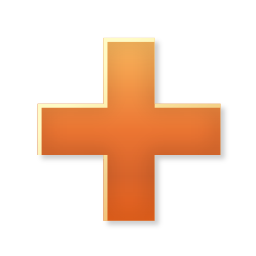 Ecris le nombre du jour :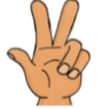 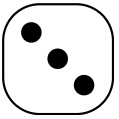 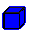 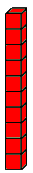 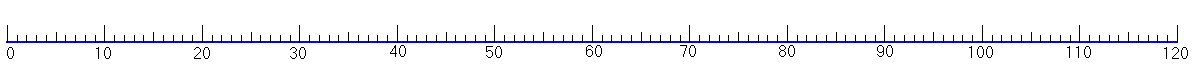 Pour représenter le nombre du jour en €, je dois mettre dans la tirelire :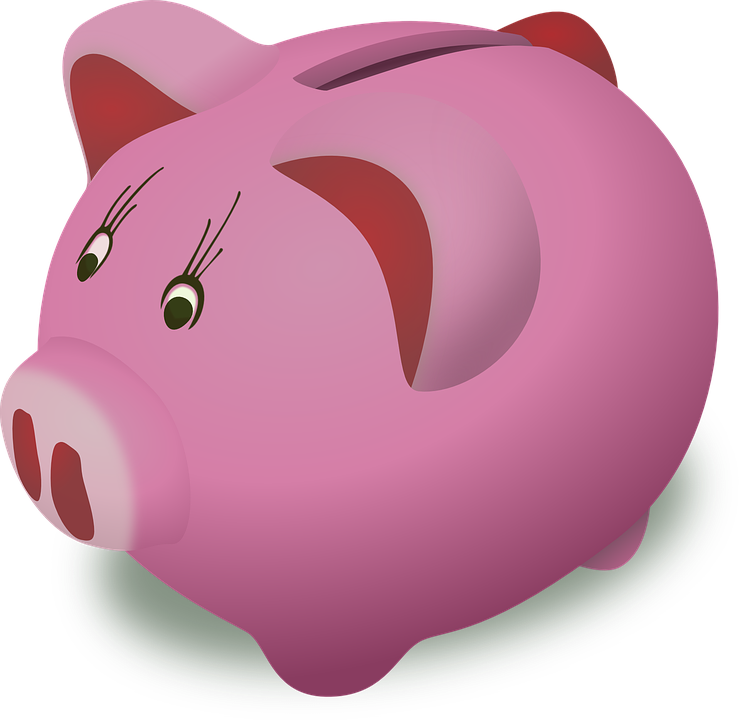 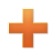 Centaines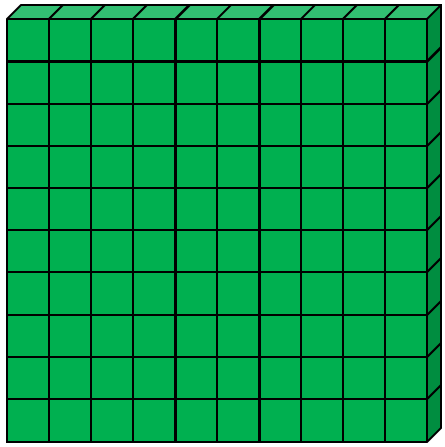 Dizaines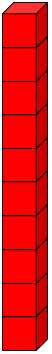 Unités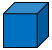 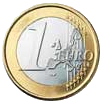 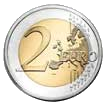 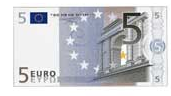 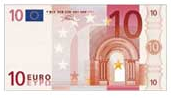 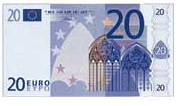 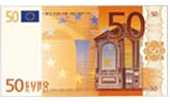 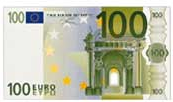 Centaines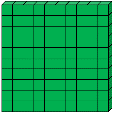 Dizaines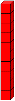 Unités